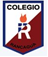  Colegio Isabel Riquelme   U.T.PGUIA DIGITAL N° 2ASIGNATURA:  TECNOLOGÍA CURSO: 5° BÁSICO SEMANA 6 AL 10 ABRIL DOCENTE: ALEJANDRA SEPÚLVEDA R.OBJETIVO DE APRENDIZAJE: INVESTIGAR SOBRE SOFTWARE QUE PRESENTE PROGRAMAS PARA LA ELABORACIÓN DE GRÁFICO DE BARRA Y LINEAL.  INSTRUCCCIONES: Lee atentamente la siguiente información y luego investiga sobre los programas existentes para crear grafico en tu computador. Recuerda responder en tu cuaderno con letra clara y legible.  Gráficos: ¿para qué nos sirven y cuáles son los principales?Los gráficos se utilizan para ilustrar y presentar un conjunto de datos relacionados entre sí, de manera que facilite su comprensión, comparación y análisis.Características:- Las representaciones gráficas nos permiten conocer, analizar y comparar visual y rápidamente datos sobre la evolución de una o varias magnitudes, a lo largo del tiempo, en uno o en distintos lugares.- Facilitan la comprensión de los hechos y las relaciones que existen entre ellos.- Las representaciones se realizan en forma proporcionada. Según las características y la cantidad de datos, conviene utilizar uno u otro gráfico.Tipos de gráficosPueden existir distintos tipos de gráficos, cada uno de los cuales nos ayudará en menor o mayor medida a visualizar la información que es estudiada. En esta oportunidad hablaremos de los gráficos lineales.a) Gráficos lineales- Se utilizan, generalmente, para representar la evolución de una o más variables a lo largo del tiempo.- Permiten un análisis visual de los datos y nos facilitan las comparaciones entre las distintas variables representadas.- Sobre un eje cartesiano (x: horizontal e Y: vertical) iremos trasladando los datos o valores de la(s) variable (s) que vamos a analizar.- En el eje X se representa el tiempo; en el eje Y, los valores.- Se señalan los puntos. A cada período de tiempo le corresponde un punto en el valor de su frecuencia.- Se unen mediante segmentos lineales los puntos consecutivos.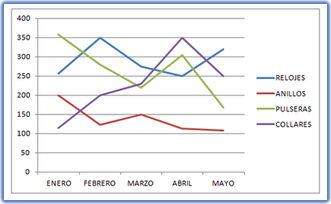 También existen:b) Diagramas de barrasC) Gráficos de sectores d) Pictogramase) Histogramas